MOURIM DUO				Fiche technique  	(dernière mise à jour le 5/12/2016)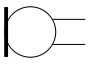 DescriptionNbreFourni par le DuoA fournir par la salleINSTRUMENTSINSTRUMENTSINSTRUMENTSINSTRUMENTSGuitare 1kalimba1Contrebasse /    Oud1Boite a tonnere1ngoni1Piano à Queue si possible1PLATEAU & BACK LINEPLATEAU & BACK LINEPLATEAU & BACK LINEPLATEAU & BACK LINETabouret de piano1Tapis1Wedge avec independant mix1Pupitres2Stands guitare2Chaise sans accoudoir1SONORISATION2 Micros voix SM 57 (5Micros DPA contrebasse ,ngoni2Boîte D.I. (reprise ampli ou guitare)2Micro type audio technica  AT2020 Oud1Micro suspendu audio technica type AT2020 pour la contrebasse2Retours (indépendants si possible)2Console de mixage de préférence numérique (ex : Yamaha 01V96) ou analogique, mais avec un générateur d’effet type SPX 10001